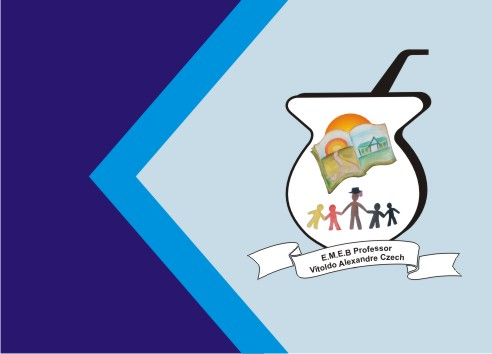 ESTILOS E GÊNEROS MUSICAIS.O SambaCom materiais recicláveis, você vai construir um instrumento musical utilizado no samba e escrever em seu caderno a sua função, quem o criou e de qual material é feito. Segue abaixo alguns instrumentos utilizados no samba e que você pode construir um deles:CavaquinhoViolãoPandeiroBanjoUse de sua criatividade Obs: Mandar foto da atividade em meu whatsapp.